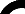 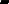 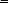 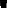 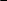 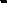 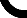 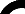 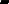 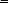 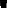 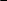 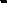 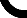 ATARFIL LLD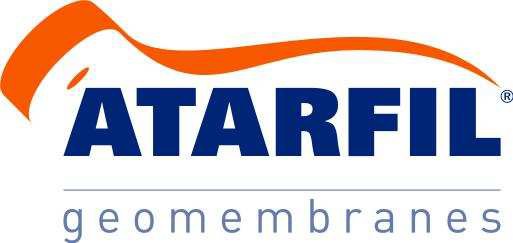 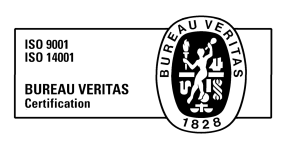 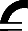 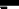 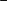 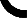 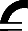 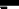 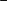 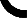 ATARFIL LLD is a geomembrane manufactured from maximum quality linear low density polyethylene LLDPE resins, duly contrasted, that comply with the most rigourous requirements established for their use.ATARFIL LLD contains 97,5% of pure polymer, and approximately 2,5% of Carbon Black, antioxidants and thermal stabilizers. The product does not contain plasticizers or fillers that can migrate over time.The geomembrane ATARFIL LLD is manufactured under permanent quality controls.(*) Values indicated are medium. In brackets values with 95% confidence level.This information is provided for reference purposes and is not intended as guarantee. ATARFIL assumes no liability in connection with the use of this information or the final use of the product.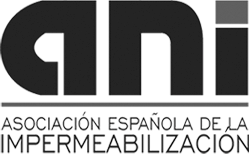 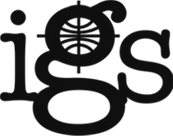 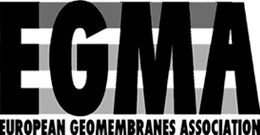 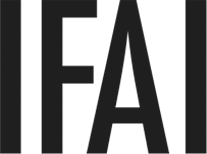 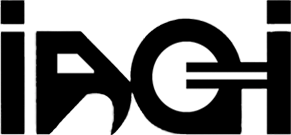 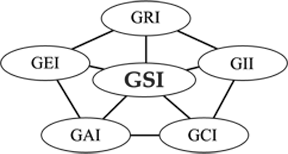 Headquarters: Ctra. de Córdoba, Km 429 - Complejo El Rey – E-18230 Atarfe – GRANADA – SPAIN – Tel.: +34 958 439 200 – Fax: +34 958 439 128 – www.atarfil.comSmoothColourRAL CodeBlackColourRAL Code-ThicknessmmUNE EN 1849-21.001.502.002.503.00Confidence level 95%%-Tolerance: ± 6Tolerance: ± 6Tolerance: ± 6Tolerance: ± 6Tolerance: ± 6Confidence level 90%%-Tolerance: ± 4Tolerance: ± 4Tolerance: ± 4Tolerance: ± 4Tolerance: ± 4Tensile Properties (*)Tensile Properties (*)Tensile Properties (*)Tensile Properties (*)Tensile Properties (*)Tensile Properties (*)Tensile Properties (*)Tensile Properties (*)Tensile strenth at BreakN/mmUNE-EN ISO 527(Type V)31 (26)46 (39)62 (52)77 (65)93 (78)Elongation at Break%UNE-EN ISO 527(Type V)800 (≥750)800 (≥750)800 (≥750)800 (≥750)800 (≥750)Tear ResistanceNISO 34-1≥ 100≥ 150≥ 200≥ 250≥ 300Puncture ResistanceKNUNE-EN ISO 122362.503.004.505.006.00Exploding Resistance%pr EN 14151< 15< 15< 15< 15< 15Dimensional Stability%UNE EN ISO 14632 (100ºC, 1h)± 1,5± 1,5± 1,5± 1,5± 1,5ParameterUnits1,001,502,002,503,00Roll widthm66666Roll Lengthm2101401058470Surfacem21260840630504420